MINISTERUL AGRICULTURII ŞI DEZVOLTĂRII RURALEOFICIUL  DE STUDII PEDOLOGICE ŞI AGROCHIMICE IALOMIŢAMunicipiul  SLOBOZIA, Strada Lacului, nr. 14, Cod fiscal 4232100tel/fax : 0243/232793 , e-mail :ospa_ialomita@yahoo.com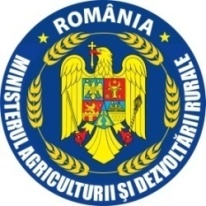 ANUNŢprivind rezultatele susţinerii probei interviu la concursuldin data de 09.09.2019În urma susţinerii probei interviu, a fost obţinut urmatorul rezultat:Secretar:Rădulescu CostelaCandidatPunctajRezultat1. Negoiţă Adriana73ADMIS